Номер в геральдическом реестре Ульяновской областиДата внесения в геральдический реестр Ульяновской областиНазвание официального символаРегистрационный номер в Государственном геральдическом регистре Российской Федерации и дата внесенияЦветное графическое изображение (рисунок) официального символа (в действующей редакции)Геральдическое описание официального символа (текст) с указанием автора/авторов (в действующей редакции)Решение об утверждении (об изменении) официального символаМесто хранения официального символа1234567829204.06.2020Флаг Холстовского сельского поселения№ 9432 от 27.06.2014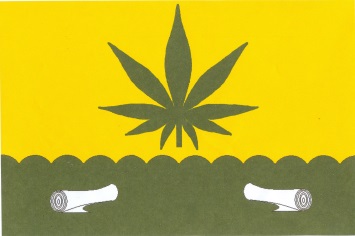 Прямоугольное полотнище с отношением ширины к длине 2:3, состоящее из двух горизонтальных 
полос: жёлтого (шириной 2,3 ширины полотнища), 
и зелёного цветов (зелёная полоса – опрокинуто 
чешуевидная по верхнему краю); в центре жёлтой полосы – лист конопли зелёного цвета; на зелёной полосе – два свёрнутых свитка белого цвета.Виталий Разоренов, главный специалист - архитектор отдела строительства и архитектуры управления топливно-энергетических ресурсов, жилищно-коммунального хозяйства, транспорта, строительства и дорожной деятельности администрации муниципального образования «Павловский район» (р.п. Павловка).Решение Совета депутатов муниципального образованияХолстовское сельское поселениеот 01.04.2014 № 42Зал заседаний администрации муниципального образованияХолстовское сельское поселение